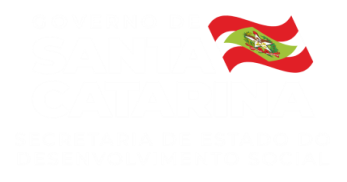                                          ACORDO DE RESULTADOS                                         ACORDO DE RESULTADOS                                         ACORDO DE RESULTADOS                                         ACORDO DE RESULTADOS                                         ACORDO DE RESULTADOSUNIDADE ORGANIZACIONAL: UNIDADE ORGANIZACIONAL: UNIDADE ORGANIZACIONAL: UNIDADE ORGANIZACIONAL: UNIDADE ORGANIZACIONAL: GESTOR RESPONSÁVEL: GESTOR RESPONSÁVEL: GESTOR RESPONSÁVEL: GESTOR RESPONSÁVEL: GESTOR RESPONSÁVEL: DATA: DATA: DATA: DATA: DATA: ATRIBUIÇÕESATRIBUIÇÕESATRIBUIÇÕESATRIBUIÇÕESATRIBUIÇÕES1234567OBJETIVOSOBJETIVOSOBJETIVOSOBJETIVOSOBJETIVOS1234567RESULTADOS ESPERADOSRESULTADOS ESPERADOSRESULTADOS ESPERADOSRESULTADOS ESPERADOSRESULTADOS ESPERADOS1234567ESCALA REMOTO DA UNIDADE ORGANIZACIONALESCALA REMOTO DA UNIDADE ORGANIZACIONALESCALA REMOTO DA UNIDADE ORGANIZACIONALESCALA REMOTO DA UNIDADE ORGANIZACIONALESCALA REMOTO DA UNIDADE ORGANIZACIONALSegunda-Feira: Todos os servidores presencialmente.Segunda-Feira: Todos os servidores presencialmente.Segunda-Feira: Todos os servidores presencialmente.Segunda-Feira: Todos os servidores presencialmente.Segunda-Feira: Todos os servidores presencialmente.Terça-Feira: (Listar somente os servidores que estarão trabalhando remotamente na terça-feira)Terça-Feira: (Listar somente os servidores que estarão trabalhando remotamente na terça-feira)Terça-Feira: (Listar somente os servidores que estarão trabalhando remotamente na terça-feira)Terça-Feira: (Listar somente os servidores que estarão trabalhando remotamente na terça-feira)Terça-Feira: (Listar somente os servidores que estarão trabalhando remotamente na terça-feira)Quarta-Feira: Quarta-Feira: Quarta-Feira: Quarta-Feira: Quarta-Feira: Quinta-Feira: Quinta-Feira: Quinta-Feira: Quinta-Feira: Quinta-Feira: Sexta-Feira: Sexta-Feira: Sexta-Feira: Sexta-Feira: Sexta-Feira: Registrar o Nome do Diretor(a)/Gerente     Registrar a unidade organizacional                                                                                                                                                                                                                                                                                                                                                                                                                                                                                                                   (assinado digitalmente)João Batista CostaSecretário de Estado do Desenvolvimento Social(assinado digitalmente)Registrar o Nome do Diretor(a)/Gerente     Registrar a unidade organizacional                                                                                                                                                                                                                                                                                                                                                                                                                                                                                                                   (assinado digitalmente)João Batista CostaSecretário de Estado do Desenvolvimento Social(assinado digitalmente)Registrar o Nome do Diretor(a)/Gerente     Registrar a unidade organizacional                                                                                                                                                                                                                                                                                                                                                                                                                                                                                                                   (assinado digitalmente)João Batista CostaSecretário de Estado do Desenvolvimento Social(assinado digitalmente)Registrar o Nome do Diretor(a)/Gerente     Registrar a unidade organizacional                                                                                                                                                                                                                                                                                                                                                                                                                                                                                                                   (assinado digitalmente)João Batista CostaSecretário de Estado do Desenvolvimento Social(assinado digitalmente)Registrar o Nome do Diretor(a)/Gerente     Registrar a unidade organizacional                                                                                                                                                                                                                                                                                                                                                                                                                                                                                                                   (assinado digitalmente)João Batista CostaSecretário de Estado do Desenvolvimento Social(assinado digitalmente)Solicitar validação da GEPEC e do Secretário da SDSSolicitar validação da GEPEC e do Secretário da SDSSolicitar validação da GEPEC e do Secretário da SDSSolicitar validação da GEPEC e do Secretário da SDSSolicitar validação da GEPEC e do Secretário da SDS